Доклад о ситуации в экономике и на рынке труда в г.о. Звенигородпо состоянию на 23.06.2016 г.По данным центра занятости населения:На 23.06.2016 года:Численность граждан состоящих на учете на 23.06.2016 г. – 53 чел.        из них безработных граждан - 37 чел.Динамика численности граждан, состоящих на учете по безработице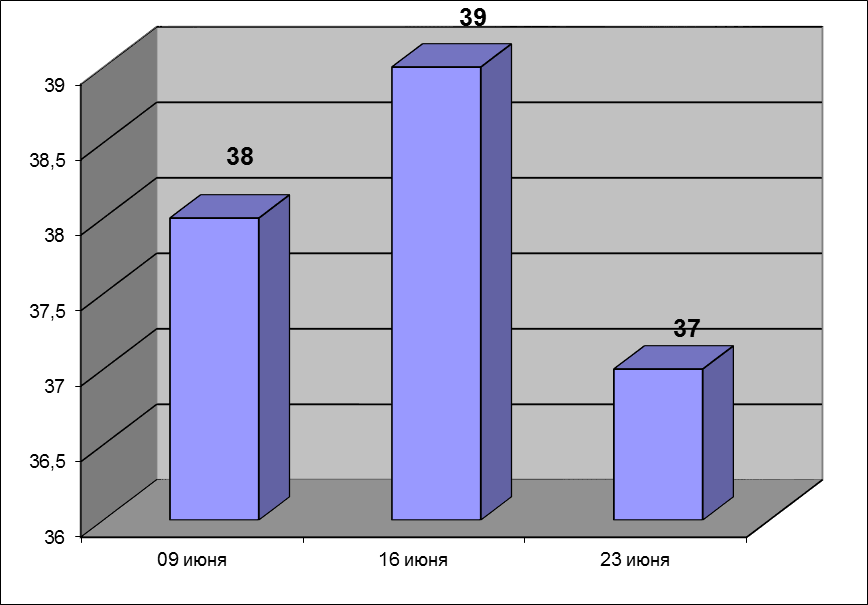 Всего вакансий г.о. Звенигород – 67 ед.,в т. ч. по рабочим профессиям – 25 ед.,Уровень безработицы составил – 0,35%.Задолженности по выплате пенсий нет. Задолженности по выплате социальных пособий нет.Сведения по кредиторской задолженности (на 1 июня .)Кредиторская задолженность за май месяц по администрации составила    9 253,13 тыс. руб.Наибольшая кредиторская задолженность в следующих организациях: - ООО «Автодор – ККБ» 8 205,8 тыс. руб. – содержание дорог; - ООО «Управление и эксплуатация» – 406,1 тыс. руб. – техобслуживание многоквартирных домов;- ООО «Жилстрой» - 99,9 тыс. руб. – уборка снега;- ООО «ЖилСтройИнвест» - 108,9 тыс. руб.;- ООО «ЖЭУ-21 век» - 89,89 тыс. руб. – замена почтовых ящиков.Исполнение бюджета городского округа Звенигород по доходамНа 23.06.2016 г.Остаток средств на расчетном счете составил 27,7 млн. руб., в том числе местный бюджет 27,7 млн. руб.       	На 23.06.2016 с начала года поступило доходов всего 412,95 млн. руб.Налоговые доходы уменьшились по сравнению с 2015 годом на 3% или на 5,09 млн. руб. и составили 181,08 млн. руб. с начала года.    В том числе:  - НДФЛ – 34,38 млн. руб. или 101% - Акцизы – 2,25 млн.руб. или 138,64% - Налог взим. по упрощ. системе – 20,93 млн. руб. или 101%;  - Единый налог на вмененный доход – 10,62 млн. руб. или 84%; - Налог на имущество физ. лиц – 2,35 млн. руб. или 68%; - Земельный налог – 106,63 млн. руб. или 95%; - Прочие налоговые доходы – 3 916,0 тыс. руб. или 168%. Неналоговые доходы уменьшились по сравнению с 2015 годом на 28,71 млн. руб. и составили 52,21 млн. руб. с начала года.В том числе: -  Аренда земли – 33,46 млн. руб.; -  Аренда имущества – 2,96 млн. руб.; - Доходы от продажи матер. и немат. активов – 0,54 млн. руб. Прочие неналоговые доходы уменьшились по сравнению с 2015 годом на 26,46 млн. руб. и составили 15,25 млн. руб. с начала года.В том числе:- По инвестконтрактам – 9,26 млн. руб.Безвозмездные поступления составили 179 659 тыс. руб.  с начала года. В том числе:          - Перечисления из бюджетов др.уровн. – 180 085 тыс. руб.	 - Возврат субсидий и субвенций –  -435 тыс. руб.